VĂN PHÒNG CHÍNH PHỦTÀI LIỆU HƯỚNG DẪN SỬ DỤNGCƠ SỞ DỮ LIỆU VÀ CỔNG THAM VẤN QUY ĐỊNH KINH DOANHTRA CỨU QUY ĐỊNH KINH DOANH, ĐỀ XUẤT CỦA HIỆP HỘI, DOANH NGHIỆP; THAM VẤNMỞ ĐẦUMục đích tài liệuTài liệu nhằm hướng dẫn dành cho các doanh nghiệp, hiệp hội tra cứu quy định kinh doanh; đề xuất của hiệp hội, doanh nghiệp; tham vấnPhạm viTài liệu này áp dụng cho đối tượng Doanh Nghiệp, Hiệp hội.HƯỚNG DẪN SỬ DỤNGNgười dùng có thể tra cứu QĐKD theo một trong hai cách sau:Cách 1: tại Trang chủGõ từ khóa tìm kiếm trên thanh tìm kiếm.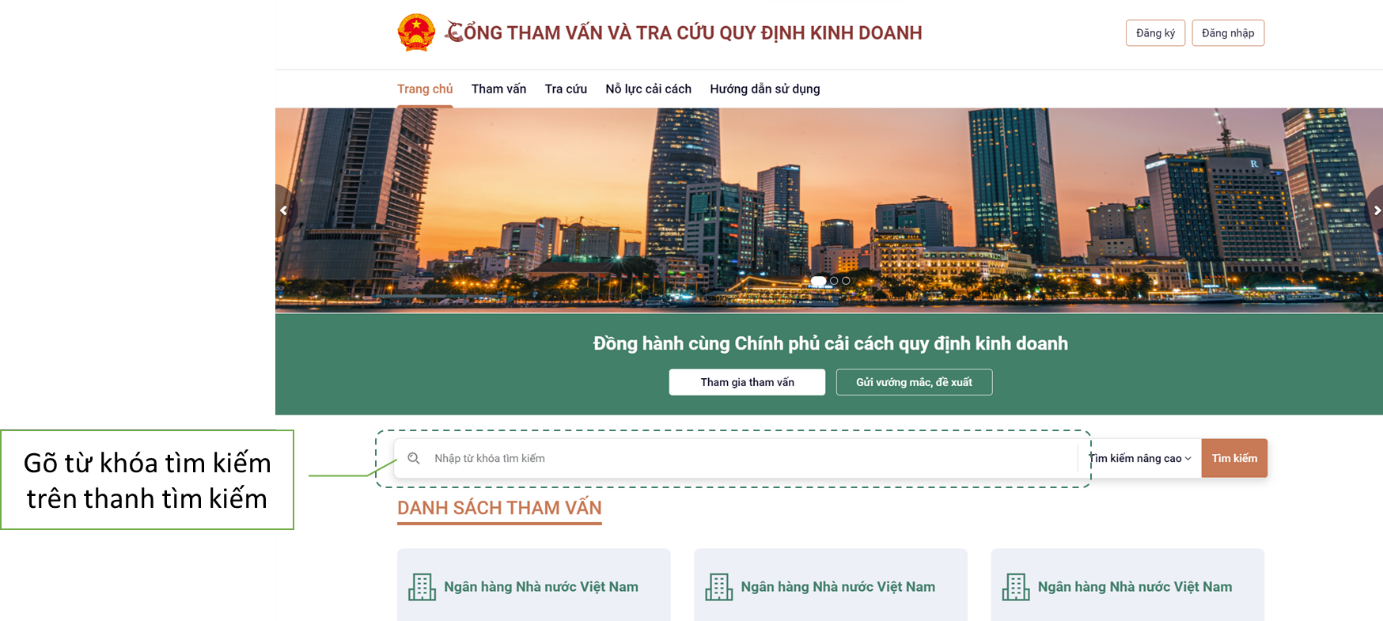 Click vào “Tìm kiếm nâng cao” để tìm kiếm theo các tiêu chí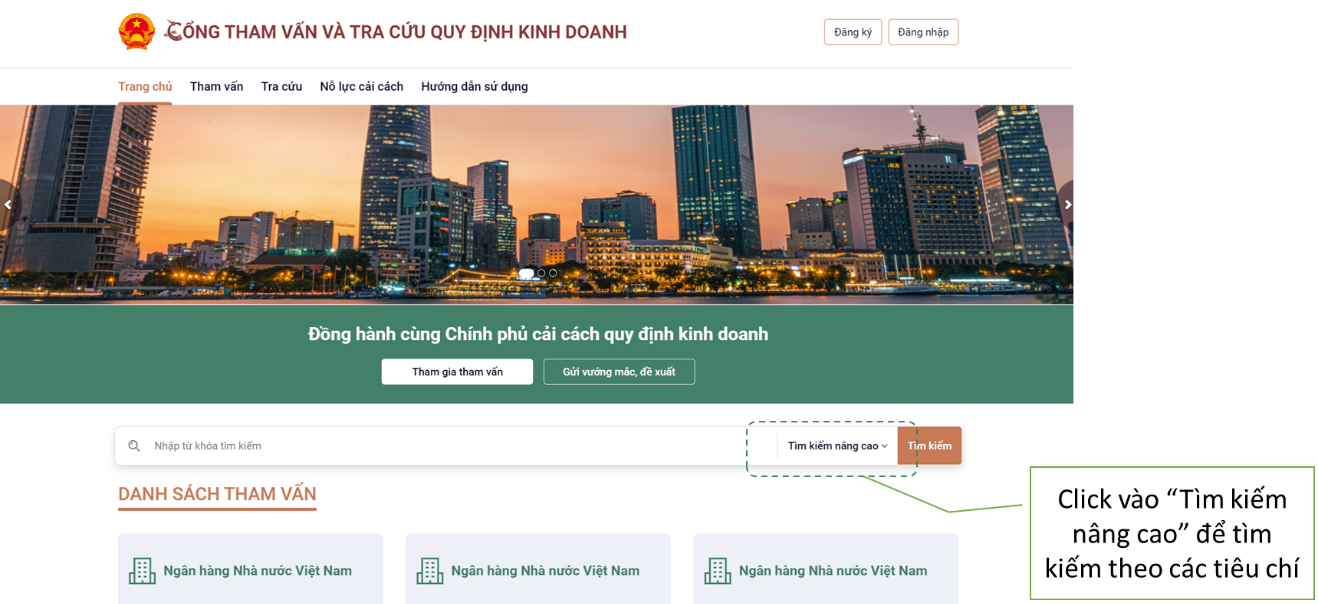 Hệ thống chuyển đến màn hình tìm kiếm nâng cao, người dùng lựa chọn và nhập các tiêu chí tìm kiếm vào các ô tương ứng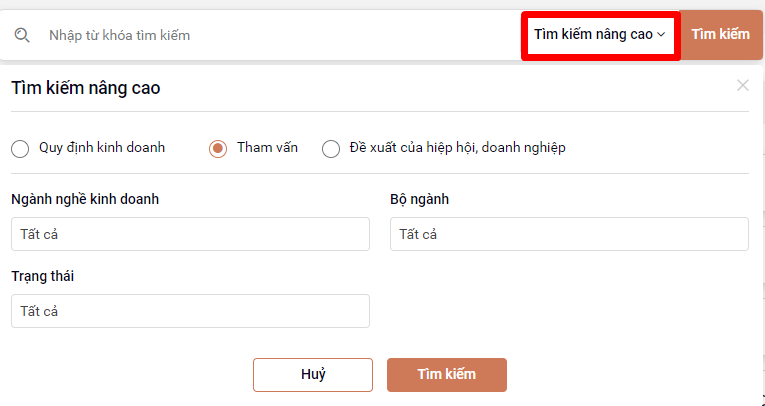 Click vào nút  để xem kết quả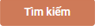 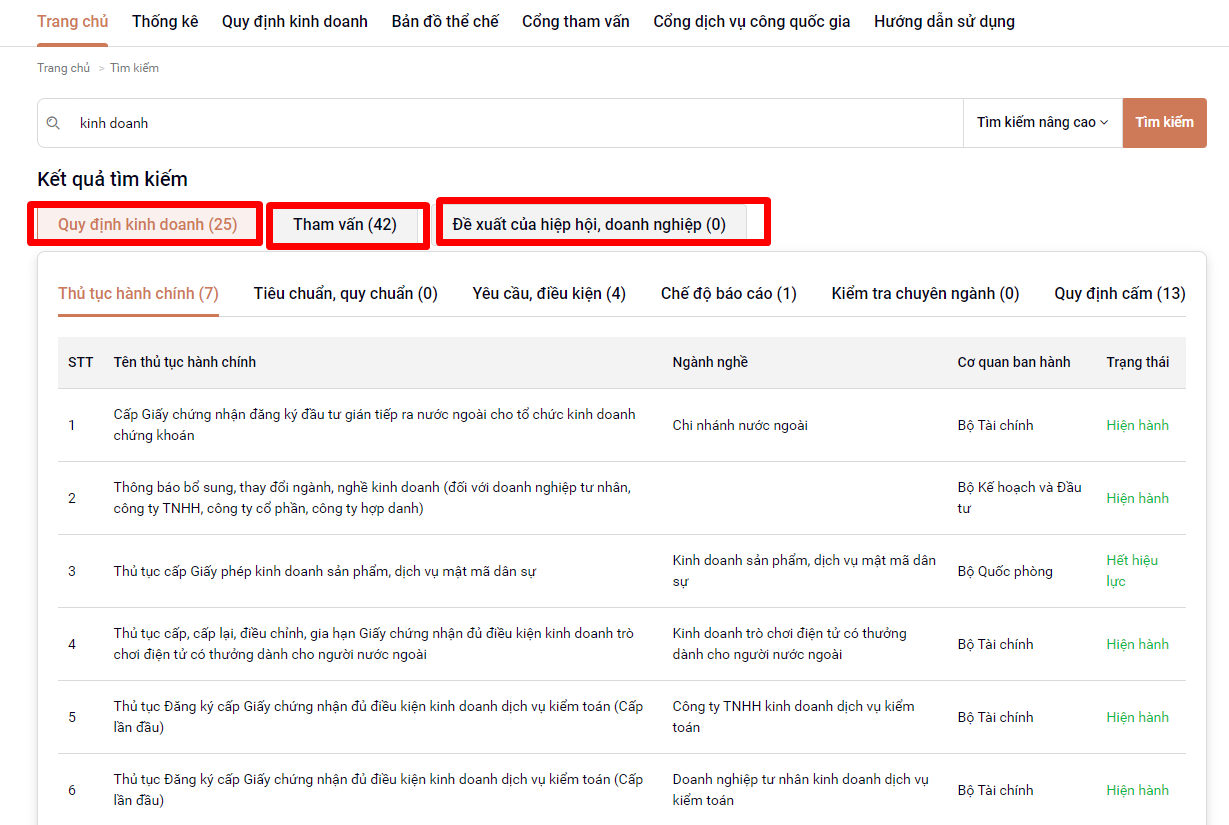 Chuyển qua các tab để xem kết quả theo từng mục: quy định kinh doanh; tham vấn; đề xuất của hiệp hội, doanh nghiệpCách 2: tại trang Tra cứuVào menu Tra cứu, chọn Tra cứu QĐLD để tìm kiếm các quy định kinh doanh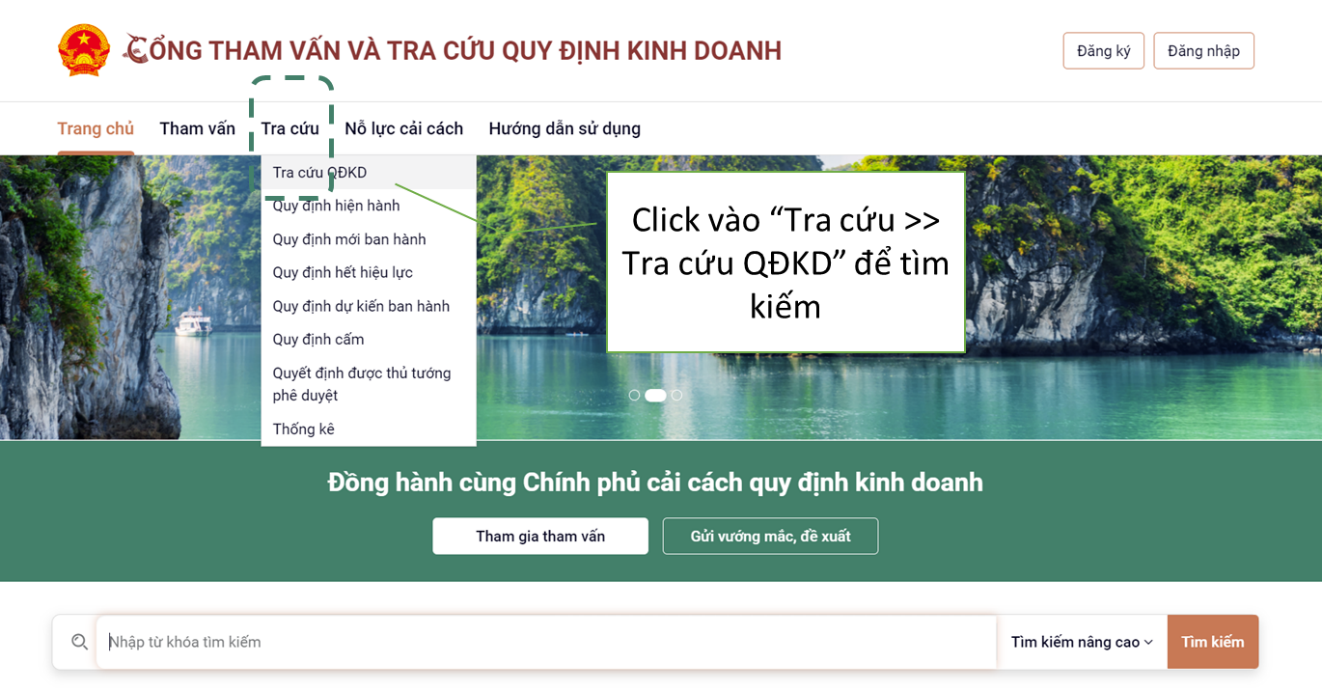 Hệ thống sẽ chuyển đến màn hình tìm kiếm, người dùng thực hiện các thao tác tìm kiếm như cách 1 (các bước từ 1 đến 5)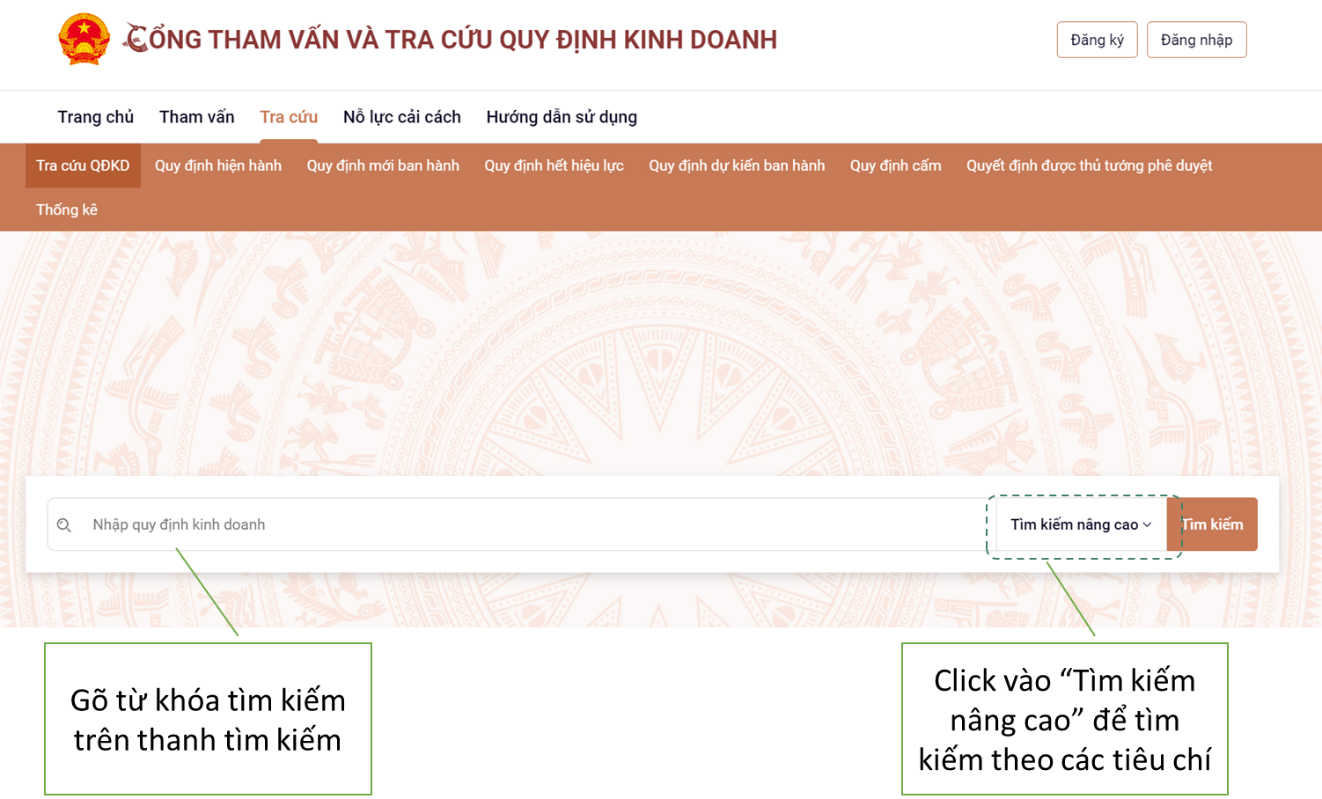 